Witam Rodziców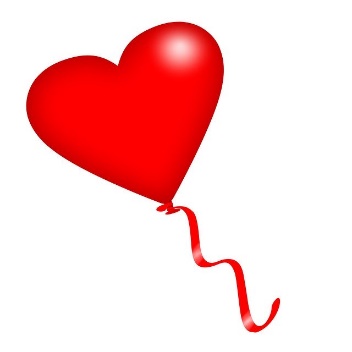 Raz w tygodniu dostaniecie dodatkowo pracę do wykonania ze swoimi pociechami. Mam nadzieję, że będzie to mile spędzony czas w gronie rodziny. Temat programu – „W kręgu uczuć”, realizowany jest od października 2020r w grupie Pogodziaków. Do końca roku szkolnego dostaniecie państwo jeszcze cztery tematy do zrealizowania.Do zabawy proszę o włączenie się wszystkich rodziców z przedszkola do fajnej zabawy.Proszę o przesłanie swoich uwag, opinii na temat zabaw lub skorzystać z załączonych pytań.Według Was Dzieci:Nabywają umiejętności rozpoznawania, nazywania i rozróżniania emocji?Rozwijają słownictwo, rozumieją różne stany emocjonalne i uczuciowe np.: zadowolenie, smutek, szczęście, złość, przykrość, odwaga?/ Czy są zainteresowane?Kształtują poczucie własnej wartości?Nabywają umiejętność radzenia sobie z emocjami?Wyrabiają umiejętność panowania nad swoimi reakcjami i ekspresją?Przygotowują się do umiejętności rozwiązywania problemów w różnych sytuacjach życiowych i zadaniowych?/ Poprzez zabawyRozwijają zdolności empatii?Kształtują  pozytywne zachowania społeczne?Zwracają uwagę na potrzebę nawiązywania i utrzymywania pozytywnych relacji z innymi? Np. ciocia, wujek, babcia, dziadek, siostra, brat.Tworzą prawidłowe więzi emocjonalne z rodziną?Inne opinie…………………………………………………………………………………………………………Dziękuję za współpracę i zapraszam do wspólnej zabawy.Ewa MarkowskaW załączniku przesyłam karty z emocjami.